Творческая мастерская. Новогодняя открыткаПо программе объединения «Начальное техническое моделирование».Педагог дополнительного образования – Денисенкова А.С.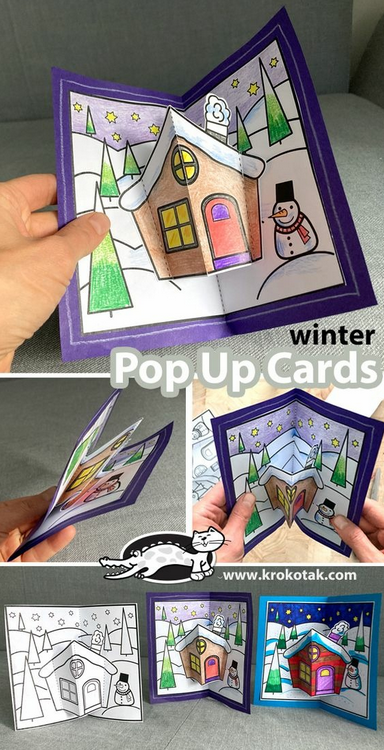 Материалы для изготовления работы:Плотный белый лист.Копировальная бумага и зажимы,Простой и цветные карандашиКлей-карандаш,Ножницы.Технологический процесс изготовления модели:На лист необходимо положить копировальную бумагу, сверху чертеж-рисунок и скрепить все зажимом. С помощью простого карандаша и линейки по контурам  чертежа  обвести, то есть скопировать, чтобы данный чертеж-рисунок оказался на  картоне.После нужно хорошо провести линии черным карандашом для четкости линий.Скопированный и обведенный чертеж-рисунок  необходимо раскрасить с помощью цветных карандашей.С помощью линейки, шило или не пишущей ручки продавить линии сгиба. После этого можно вырезать по основному  контуру модель (две детали – дом и изображение пейзажа).Необходимо сложить по линии изгиба и с помощью клей-карандаша склеить как представлено ниже на фотографиях.По окончании необходимо на синий картон приклеить полученную открытку. И обрезать как на изображении.Модель готова!Использованный интернет-ресурс: Крокотак (режим доступа: http://krokotak.com/)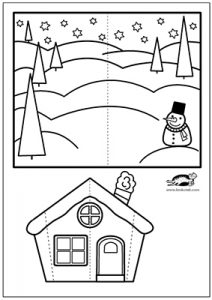 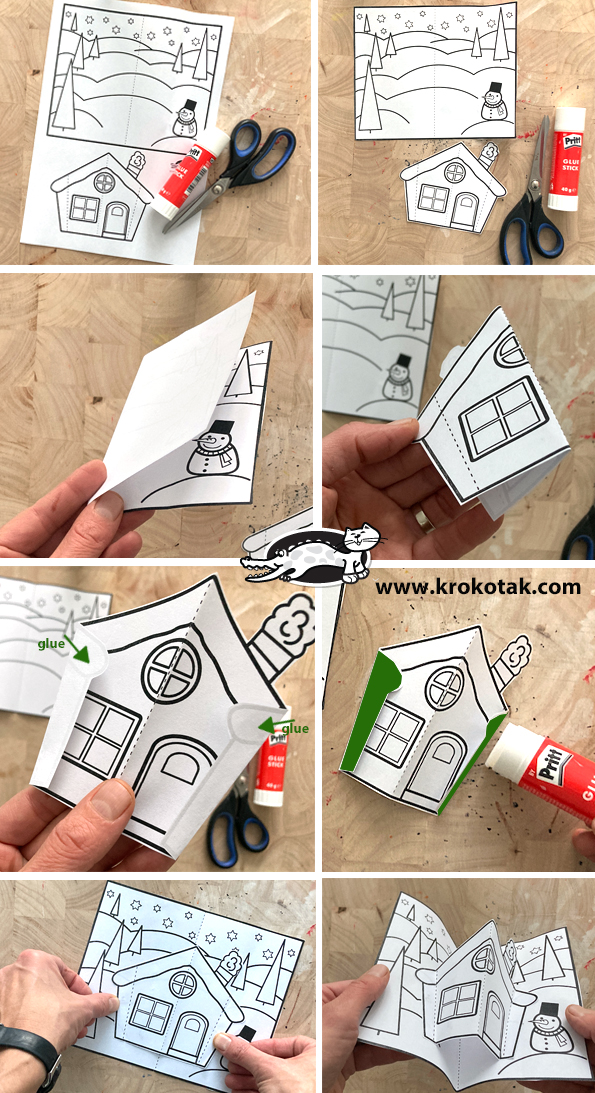 